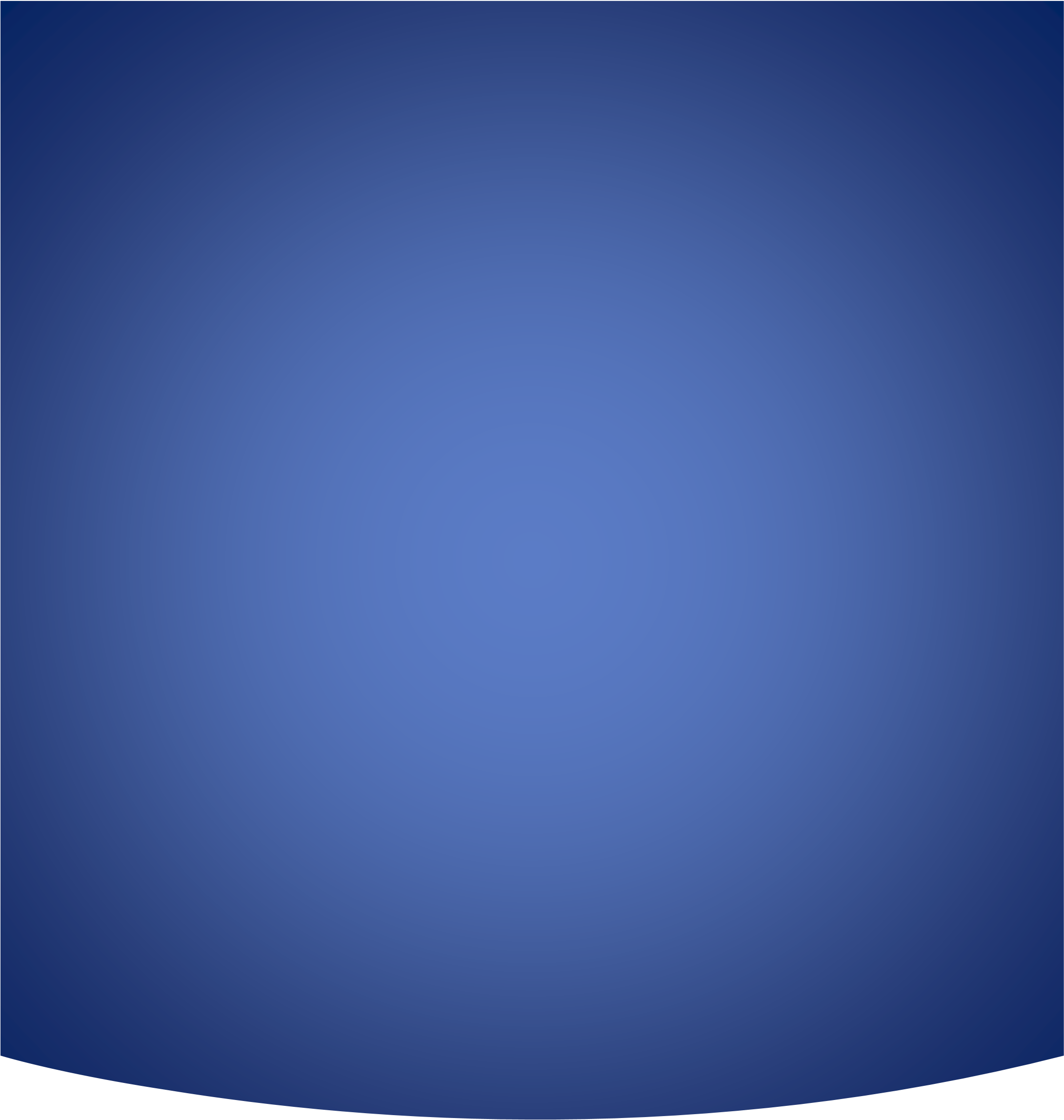 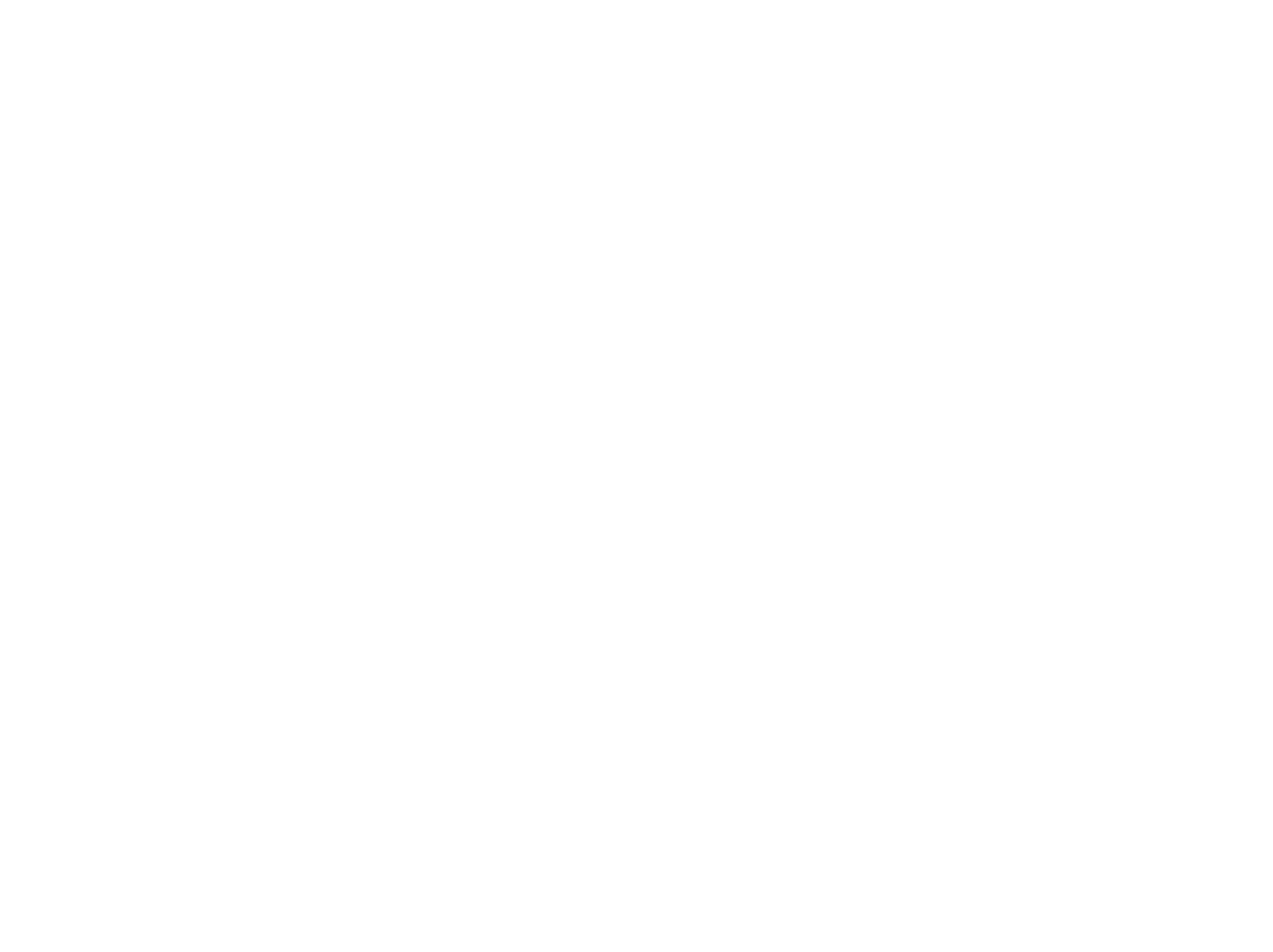 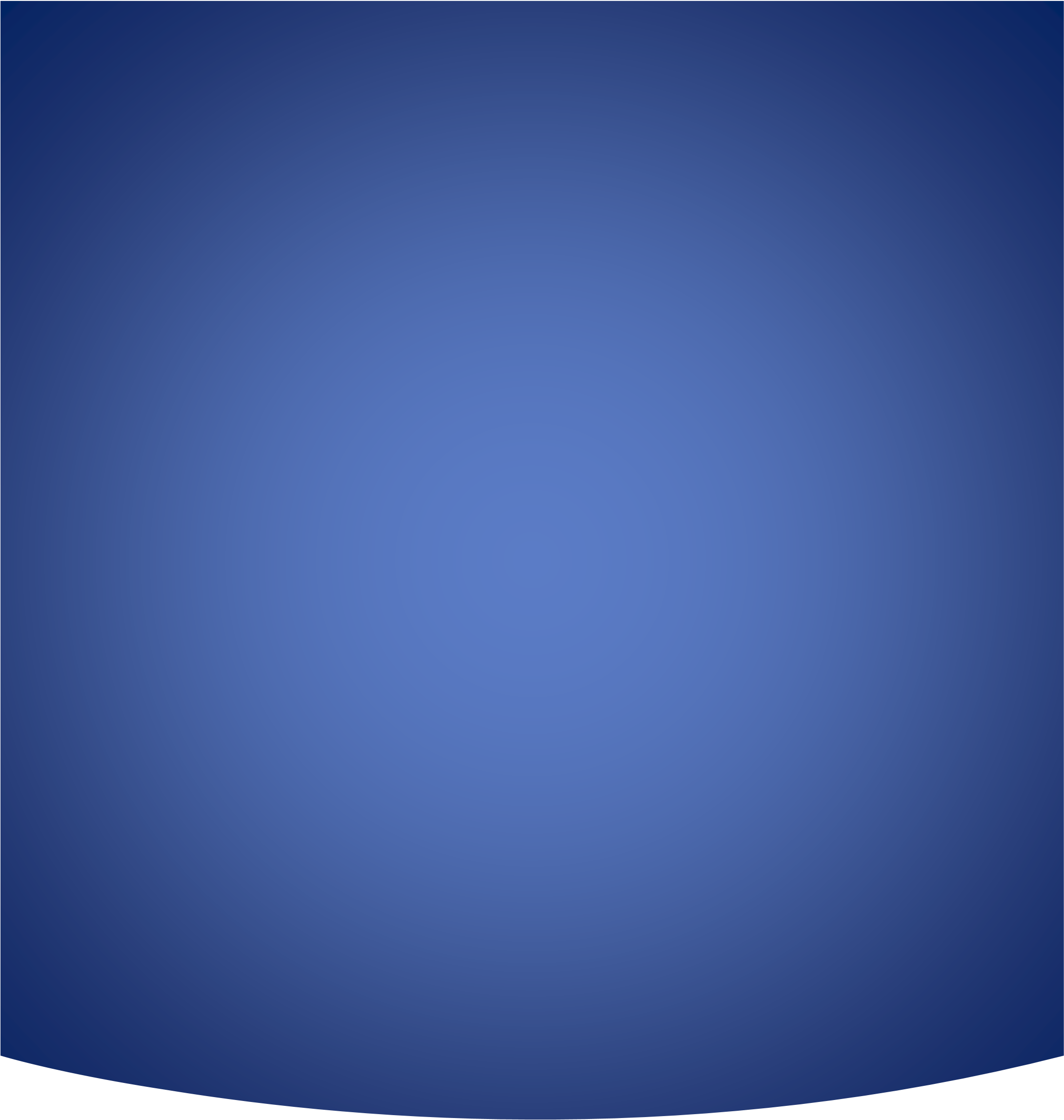 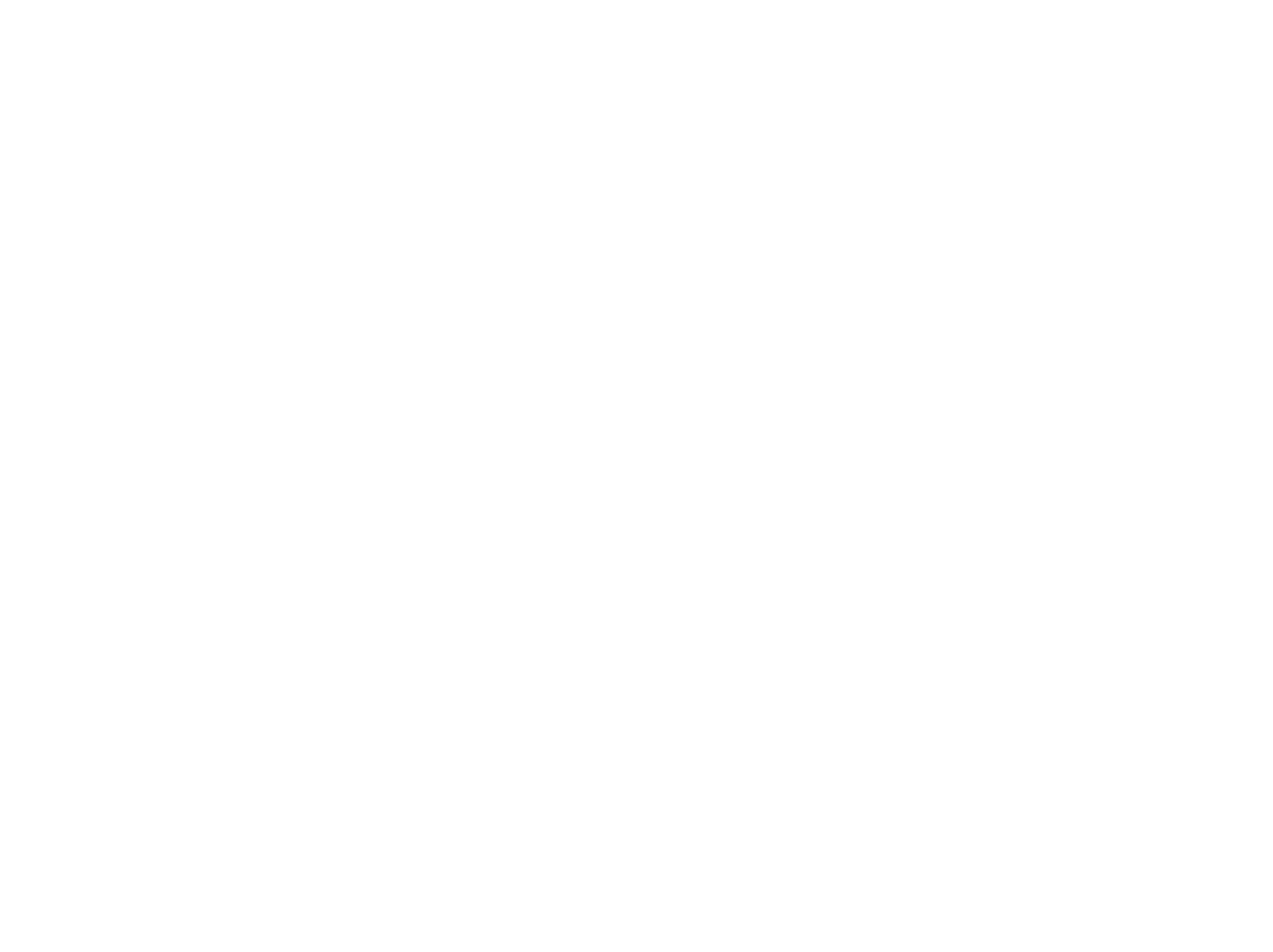 KINDERDAGVERBLIJF JOEPIEJOEP DE SCHOEPEN 44/46, 7891KD KLAZIENAVEEN Inhoudsopgave Inleiding .................................................................................................................................................... 2 Doelstelling van Kinderdagverblijf Joepiejoep ......................................................................................... 3 De visie van Joepiejoep op de ontwikkeling van kinderen ...................................................................... 4 Basisdoelen .............................................................................................................................................. 5 Achterwacht en 4 ogenprincipe, afwijken kind-ratio............................................................................... 7 Plaatsingsbeleid van Joepiejoep ............................................................................................................. 8, Overlegstructuur binnen Joepiejoep ....................................................................................................... 9 Intakegesprek bij plaatsing kind bij Joepiejoep ..................................................................................... 10 Dagindeling, pauze ................................................................................................................................. 11 Vaste gezichten/ Mentor/ Overdracht basisschool……………………………………………………………………………12 Pedagogische motivatie dagindeling ..................................................................................................... 13 Voeding .................................................................................................................................................. 14 Veilig slapen ........................................................................................................................................... 15 Observatie .............................................................................................................................................. 16 Kindbespreking, Mentor ........................................................................................................................ 17 Kinderen met opvallend gedrag ............................................................................................................. 18 Spel en materiaal.................................................................................................................................... 20 Multicultureel ......................................................................................................................................... 22 Zindelijkheid ........................................................................................................................................... 23 Veiligheid ................................................................................................................................................ 24 Materialen .............................................................................................................................................. 25 Hygiëne ................................................................................................................................................... 26 Medicatie................................................................................................................................................ 27 Ouders/verzorgers en betrokkenheid .................................................................................................... 28 Oudercommissie .................................................................................................................................... 29 Klachtenprocedure ................................................................................................................................. 35 Diensten door derden ............................................................................................................................ 36 Anti Discriminatie Code Kinderdagverblijf Joepiejoep........................................................................... 37 Inleiding Sinds 1999 verzorgt Kinderdagverblijf Joepiejoep (hierna: Joepiejoep) dagopvang voor kinderen in de leeftijd van 0 tot 4 jaar. Joepiejoep is gevestigd aan de Schoepen 44/46, 7891 KD te Klazienaveen. Op dit moment biedt Joepiejoep ruimte voor de opvang van 40  kinderen verdeeld over een week (in de verticale groep maximaal 15 kinderen). Iedere voltallige groep wordt begeleid door twee of drie gediplomeerde pedagogisch medewerksters. De inzet van het aantal pedagogisch medewerksters wordt bepaald aan de hand van de leidster/kindratio. Het opvoeden van kinderen is onder andere gericht op de ontwikkeling van kinderen tot zelfstandige personen en tegelijkertijd op de integratie van die personen in het sociaal maatschappelijk leven. Jonge mensen  moeten voorbereid worden op het sociale leven, zodat zij later voldoening kunnen vinden in zichzelf en in wederzijdse relaties met anderen. Kinderdagverblijf Joepiejoep levert, als deeltijdopvoeder, een bijdrage aan de opvoeding van uw kind(-eren). Zij worden bewust gemaakt van de noodzaak om respect te hebben voor zichzelf, anderen en de omgeving. Om ouders/verzorgers, medewerkers van Kinderdagverblijf Joepiejoep en derden inzicht te geven in de werkwijze van onze organisatie en waar wij voor staan, is het Pedagogisch Beleidsplan ontwikkeld. Het omgaan met kinderen noodzaakt alle betrokkenen bij Joepiejoep het beleid steeds kritisch te volgen en waar nodig aan te passen aan ontwikkelingen zodat de continuïteit en kwaliteit binnen Joepiejoep gewaarborgd blijft. Binnen Joepiejoep zijn een aantal protocollen opgesteld en hebben wij een logboek met werkafspraken . Hierin staan richtlijnen, ten aanzien van handelingen en/of situaties welke de directie nodig achtte specifiek te beschrijven. De protocollen worden in het Pedagogisch Beleidsplan benoemd en zijn opvraagbaar bij de pedagogisch medewerksters en directie. Ook hebben we een website: www.joepiejoep.nl.  Carla Hofkamp Directrice  Doelstelling van Kinderdagverblijf Joepiejoep De doelstelling van Kinderdagverblijf Joepiejoep is het bieden van kwalitatief hoogwaardige dagopvang aan kinderen, in de leeftijdscategorie vanaf zes weken tot vier jaar. Het belangrijkste uitgangspunt is een kindgerichte benadering die zoveel mogelijk het verlengde van de thuissituatie beoogt. Veiligheid, geborgenheid en vertrouwen zijn daarom ook basisvoorwaarden. Het accent vanuit Joepiejoep ligt op de opvoedende en verzorgende aspecten. Kinderdagverblijf Joepiejoep biedt voor iedere leeftijdscategorie speelgelegenheid en speelgoed in een stimulerende omgeving welke positief bijdraagt aan de ontwikkeling van het kind in de algemene zin. In de speciaal hiervoor ingerichte ruimtes kan vrijuit gespeeld worden. Bovendien is er volop gelegenheid om samen te zingen, te lezen en te knutselen. Daarnaast zijn er ook rustige speelhoekjes gecreëerd zodat het kind leert in groepsverband activiteiten te doen maar ook individueel. De slaapkamers zijn apart van de groepsruimtes en bieden een rustige slaapgelegenheid aan de kinderen. Kinderdagverblijf Joepiejoep is geopend van maandag tot en met vrijdag van 6.30 uur tot 18.00 uur, waarbij in overleg iets ruimere openingstijden mogelijk zijn. We zijn gesloten op feestdagen en tussen oud en nieuw. De visie van Joepiejoep op de ontwikkeling van kinderen De ontwikkeling van het kind verloopt door een voortdurende interactie tussen ouders (volwassenen), kind en de omgeving, waarbij het kind zelf een actieve inbreng heeft. Aanvankelijk brengt het kind zijn aangeboren eigenschappen (constitutie, temperament) mee en de ouder (volwassene) zijn of haar aangeboren eigenschappen plus de levenservaring tot nu toe. Hoe langer zij met elkaar omgaan, des te meer ervaring zich met elkaar verweeft met die aanvankelijke inbreng. Niet alleen het samenspel tussen ouder en kind, maar ook de leefsituatie waarin beiden zich bevinden speelt een rol. Kinderdagverblijf Joepiejoep biedt dagopvang in groepsverband. Wij streven naar een balans in de groep, in de zin van het algemeen belang en de belangen en behoeften van het individuele kind. Elk kind is uniek in aanleg en aard. Ieder kind ontwikkelt zich op eigen wijze en in eigen tempo. Joepiejoep heeft respect voor de eigenheid van ieder kind en de gezinssituatie en probeert hier zoveel mogelijk bij aan te sluiten. Wij streven naar het creëren van een situatie waarin het kind zich optimaal kan ontplooien en ontwikkelen in een omgeving die stimuleert. Hierbij spelen veiligheid, gezelligheid, grenzen zoeken en stellen, regels en geborgenheid een grote rol. Joepiejoep biedt een gestructureerde aanpak waarbij overdracht van waarden en normen, naarmate het kind ouder wordt een steeds belangrijker factor wordt in de handelswijze. Aandacht, hulp, begeleiding en liefde zijn nodig om het kind lichamelijk weerbaar en geestelijk zelfstandig te laten worden. Ieder kind moet in het ontwikkelen van zijn mogelijkheden en talenten worden begeleid en ondersteund. Daarbij moet men rekening houden met de eigenheid van elk kind. In elke ontwikkelingsfase heeft het kind recht op respect voor wat het is en al kan. Er moet niet naar een vooropgezet einddoel gestreefd en gevormd worden. Een veilige gehechtheid is de basis voor zelfstandigheid en onafhankelijkheid. Een goed voorbeeld en duidelijkheid in spreken en handelen is belangrijk voor de ontwikkeling van de eigen persoonlijkheid. Het basisvertrouwen is nodig om het kind zich veilig te laten voelen zodat het onbevangen de wereld kan gaan ontdekken. Om naar onze visie te kunnen handelen is een goede communicatie en informatieoverdracht tussen ouders/verzorgers en de pedagogisch medewerksters van groot belang. Van de ouders/verzorgers moeten wij alle relevante informatie van het kind ontvangen. De informatieoverdracht gebeurt bij het intakegesprek en bij het halen en brengen van het kind en tussentijds, indien noodzakelijk. Basisdoelen 1: Fysieke en emotionele veiligheid 2: Het bevorderen van persoonlijke competenties 3: Het bevorderen van sociale competenties 4: Socialisatie door overdracht van normen en waarden 1a) Fysieke veiligheid Een kind dat dat zich niet veilig voelt trekt zich terug De ruimte waarin het kind speelt moet schoon en veilig zijn (hygiënisch) Ook moet een kind voldoende beweging krijgen en gezond eten en drinken krijgen. Troosten als het kind zich pijn doet. 1b) Emotionele veiligheid Thuis voelen, geborgen voelen (door steeds dezelfde gezichten te zien) Waardering, acceptatie en een goede sfeer zijn erg belangrijk. Daarbij rekening houdend met het      niveau van de ontwikkeling van het kind. * Goede wisselwerking tussen ouder en kind Contact met het kind op ooghoogte 2) Het bevorderen van persoonlijke competenties Emotionele competentie, je mag er zijn, vertrouwen in anderen Cognitieve competentie: begrijpen van de wereld Motorische/ Zintuigelijke competentie: streven naar zelfredzaamheid en zelfstandigheid * Creatief beeldende competentie: jezelf uiten in beeld, beweging en materiaal. 3) Het bevorderen van sociale competenties Sociale competentie: inzicht in eigen ik Hoe ga je om met anderen? Bv conflict- oplossend vermogen Morele Competentie: streven naar waardering en het goed willen doen (goedkeuring) * Communicatieve competentie. Je duidelijk maken in taal. 4) Socialisatie door overdracht van normen en waarden Respect hebben voor elkaar Dankjewel zeggen Wat mag wel en wat mag niet Geen pijn doen, samen delen, elkaar helpen 4 ogen principe en achterwacht Naar aanleiding van de Amsterdamse zedenzaak is de commissie Gunning ingesteld. Deze commissie heeft onderzoek gedaan naar de toedracht van deze zaak met als doel om hieruit lessen te trekken voor een betere en veiligere kinderopvang. De aanbevelingen zijn niet alleen relevant als het gaat om seksueel misbruik maar ook als het gaat om kindermishandeling of andere veiligheidsrisico´s. Bij Joepiejoep staan kwaliteit en veiligheid van de kinderen voorop, en wij steunen dan ook volledig de inspanning van onze branche voor betere controle op medewerkers onderling. Dit zogenaamde vierogen-principe, waarbij medewerkers, ouders, of zelfs buren een oogje in het zeil kunnen houden, vergroot de veiligheid van de kinderen die dagelijks bij Joepiejoep worden opgevangen.  Het vierogen-principe (en ook vieroren-principe) betekent dat er altijd minimaal 2 volwassenen in een bepaalde vorm toezicht houden op kinderen in een kinderdagverblijf. Bij Joepiejoep wordt veel aandacht besteed aan dit principe en wordt nageleefd door onder meer de onderstaande punten: Wij hebben veel grote ramen, zowel voor als achter. Dit zorgt voor transparantie Halve deur wc voor de kinderen, hier kun je overheen kijken Halve deur naar buiten – hier kun je ook overheen kijken (van binnen naar buiten en van buiten naar binnen) In het hek buiten zitten spijlen waar men doorheen kan kijken Boven kun je van de ene verdieping (door een deur) naar de andere Babyfoon (vieroren-principe) 2 trappen zodat je van 2 kanten naar boven en naar beneden kunt lopen De verschoonruimte is “open” in de groepsruimte, er worden vaak 2 kinderen tegelijk verschoond (zodat je kunt meekijken bij elkaar) De speelruimte is open (geen deuren) Met 2 leidsters de kids naar bed brengen als dit mogelijk is Inzet stagiaires en vrijwilligers  die net  als de directrice steeksgewijs poolshoogte nemen af en toe op verschillende dagen en op verschillende tijden Bureau staat centraal in de ruimte zodat je alles kunt overzien Achterwacht ( vieroren principe) Goed contact met en betrokkenheid van de buren, zowel voor als achter Open (voor-)deur met klink zodat ouders altijd zo binnen kunnen komen lopen, zonder eerst te hoeven aanbellen    IP-camera met app op de telefoon voor het meekijken en meeluisteren van afstand op elk willekeurig moment (alleen toegankelijk voor leidsters) Ook de logopediste is regelmatig aanwezig  Ook komt de wijkverpleegkundige regelmatig langs Achterwacht: Mocht er op bepaalde momenten afgeweken worden van de BKR (beroepskracht-kind-ratio) zoals bv in de middagpauze, ´s morgens aan het begin van de dag of aan het eind van de dag is er  altijd een ander iemand in het gebouw aanwezig, Dit kan zijn een andere leidster, een stagiaire, de boekhouder, de logopediste of een schoonmaakster. Een leidster zal mogelijk nooit alleen aanwezig zijn daar er altijd iets kan gebeuren natuurlijk. Ze kan altijd terugvallen op iemand anders. (achterwacht, groepsapp, vrijwilliger, buurvrouw, logopedist, stagiaire, camera) Ook komen er ouders de gehele dag op verschillende tijden binnen. Bijna alle leidsters wonen op een steenworp afstand ( binnen 5 a 10 minuten) waardoor ze heel snel terplekke kunnen zijn. Regelen van de achterwacht is zo geregeld dat Carla (directrice) altijd achterwacht is als zij niet werkzaam is op de groep Mocht zij verhinderd zijn dan is de volgende “vrije” leidster achterwacht (in overleg) Als Carla werkzaam is met een ander “vaste” leidster dan is in overleg een andere “vrije” leidster achterwacht. Dit gaat altijd in overleg met het team! Afwijken kind-ratio: Wij zijn elke dag bijna 11 uren geopend op een dag en we hebben ervoor gekozen om aan het begin van de dag (tussen 8 en 9 uur omdat er dan meestal minder kinderen zijn) –mogelijk- een uur af te wijken (er is dan 1 beroepskracht met evt stagiare en een achterwacht) en tussen de middag van 12.15 -13.45 daar er dan veel kinderen op bed liggen anderhalf uur af te wijken en mogelijk aan het eind van de dag (tussen 4 en half 5 –mogelijk een haf uur af te wijken-ook met evt stagiare en achterwacht) omdat er dan ook meestal minder kinderen ( haalmoment) zijn kan er mogelijk een half uur afgeweken worden. Dit ligt natuurlijk ook aan de groep en de situatie.  Plaatsingsbeleid van Kinderdagverblijf Joepiejoep Procedure: Ouders/verzorgers kunnen op aanvraag een informatiepakket ontvangen, bestaande uit: Informatiefolder van Kinderdagverblijf Joepiejoep; Inschrijfformulier; Tarieven; Indien ouders/verzorgers geïnteresseerd zijn wordt er een kennismakingsgesprek en een rondleiding afgesproken. De volgende onderwerpen worden dan besproken: Plaatsingsprocedure; Plaatsingscontract; Gewenste opvangdagen; flexibel of vaste opvang • 	Wat verwachten ouders/verzorgers van Joepiejoep? Wat biedt Joepiejoep; Mogelijke wachtlijst en tijdsduur plaatsing: • 	Beantwoorden vragen ouders/verzorgers; Pedagogisch Beleidsplan. Algemene zaken zoals allergieen, voeding, slapen, zindelijkheid, knuffel, speen Hoe verloot de overdracht enz Definitieve plaatsing: Afgesproken wordt met ouders/verzorgers wanneer het kind voor het eerst komt. Plaatsingsovereenkomst wordt in tweevoud opgemaakt ter ondertekening ouders/verzorgers; Ouders/verzorgers vragen zelf tegemoetkoming kinderopvang aan bij Belastingdienst; Intakegesprek wordt gepland met ouders/verzorgers en pedagogisch medewerksters; Factuur sturen. Facturatie gaat per maand. Facturen dienen voorafgaand aan de maand van opvang te worden overgemaakt,behalve bij flexibele opvang dan wordt de betaling achteraf betaald! Overlegstructuur binnen Kinderdagverblijf Joepiejoep Teamvergaderingen: Elke maand / eens per 6 weken is er een teamvergadering waarbij alle pedagogisch medewerksters aanwezig dienen te zijn. Het doel van deze vergadering is gericht op het goed op elkaar afstemmen van interne en externe zaken. Van de besproken en besloten onderwerpen worden  notulen gemaakt. Tijdens deze vergadering komen de volgende onderwerpen aan de orde: Notulen van de vorige vergadering; Mededelingen die voor de pedagogisch medewerksters van belang zijn op het gebied van planning kindplaatsen, aanmeldingen; pedagogisch beleidsplan/protocollen enz. Mededelingen vanuit pedagogisch medewerksters; Ouderparticipatie; Discussieonderwerpen; • 	Feest en/of thema dagen; Rondvraag. Individueel overleg met pedagogisch medewerksters: De directrice overlegt met pedagogisch medewerksters of bespreekt zaken individueel indien noodzakelijk. Hiervan worden, indien noodzakelijk, verslagen gemaakt. Jaarlijks vinden er aan het begin van het jaar individuele functioneringsgesprekken met de pedagogisch medewerksters plaats. Het functioneringsgesprek heeft tot doel het functioneren van de pedagogisch medewerksters te bespreken op basis van taak- en functieomschrijvingen. Het functioneringsgesprek vindt plaats op basis van open communicatie. De oudercommissie: Medezeggenschapsreglement Ouderschapscommissie aanwezig Huishoudelijk reglement Ouderschapscommissie aanwezig Van de besproken en besloten onderwerpen worden notulen gemaakt. Alle ouders./verzorgers worden via de nieuwsflits geïnformeerd. Externe contacten/overleggen: GGD Er wordt door een functionaris  van de GGD jaarlijks bij Joepiejoep geïnspecteerd of er wordt voldaan aan de eisen gesteld in de Wet Kinderopvang en Uitvoeringsbesluit Kinderdagverblijven. Kinderdagverblijf Joepiejoep is in het bezit van een registratie verstrekt door de Gemeente Emmen en een vergunning verstrekt door de brandweer. Er wordt tevens met de GGD overlegt betreffende het adequaat handelen bij besmettelijke ziektes. Consultatiebureau Bij vragen over de ontwikkeling van een kind, wordt in samenspraak met ouders/verzorgers overlegd gepleegd met de arts, verpleegkundigen of pedagoge van het consultatiebureau maar ook met de logopedist over de taalontwikkeling van het kind. Groepsleiding Iedere groep heeft twee vaste pedagogisch medewerksters die op vaste dagen werken. Er zijn per voltallige groep minimaal twee of drie gediplomeerde pedagogisch medewerksters aanwezig. De inzet van het aantal pedagogisch medewerksters wordt bepaald aan de hand van de leidsters/kindratio. Alle pedagogisch medewerksters werken parttime en alle medewerksters werkzaam bij Kinderdagverblijf Joepiejoep zijn in het bezit van een door de CAO Kinderopvang vastgestelde opleiding gericht op agogisch werk/kinderverzorging op MBO niveau (bijvoorbeeld SPW3-4). Verder zijn alle pedagogisch medewerksters  in het bezit zijn van het EHBO diploma en/of een BHV (Bedrijfshulpverlening) opleiding waarvoor zij eens per twee jaar op herhaling gaan. Elke baby heeft twee vaste “gezichten” Dit kan in ons team omdat we een klein team zijn en er dan altijd een leidster zal zijn die het kind kent, ook al komt het kind op flexibele dagen , want ook alle leidsters zijn flexibel inzetbaar op alle dagen van de week. Alle leidsters  worden steeds weer bijgeschoold Natuurlijk zijn alle leidsters in het bezit van een geldig VOG. Alle personeelsleden in dienst van Kinderdagverblijf Joepiejoep vallen onder de CAO Kinderopvang. Stagiaires Stagiares zijn in het bezit van een VOG. Ze hebben van school een stageboek met opdrachten en worden beoordeeld en begeleidt door een vaste leidster of in sommige gevallen door twee leidsters. Dit gebeurt op de werkplek maar ook via mail en berichtjes .Er worden tips gegeven en omdat wij kleinschalig zijn mogen de stagiares helpen bij bv de fruitmaaltijd, de wc ronde, schoonmaakklusjes als bv afwas en tafels afnemen. Maar ook bij het knutselen en vermaken van de kids zodat ze de kinderen goed leren kennen qua leeftijdsopbouw en er een vertrouwensband ontstaat. Tussentijds komt er een mentor langs en wordt er besproken hoe of het gaat met de stagiare Calibris (Landelijk Orgaan Beroepsonderwijs)  heeft Kinderdagverblijf Joepiejoep gecertificeerd voor het begeleiden van stagiaires. Stagiaires die stage lopen bij Joepiejoep verrichten handelingen onder begeleiding van de werkbegeleider op de groep en vallen onder de eindverantwoording van de gediplomeerde praktijkopleider. Huishoudelijk Hulp 2x per week is er na sluitingstijd een schoonmaakster aanwezig bij Joepiejoep die   de vloeren dweilt. Dagelijks worden er door de pedagogisch medewerksters schoonmaakwerkzaamheden verricht aan de hand van de schoonmaakroosters op de groep. Peuterdans/ Muziekman Een keer per maand komt er een vakleerkracht dansen met de kinderen. Dit is elke maand op een andere dag zodat alle kinderen aan de beurt komen. Eens per 2 a 3  maanden komt de muziekman met zijn gitaar om muziek te maken en te zingen met de kinderen. Ook dit wordt elke maand op een andere dag gedaan zodat ook hier alle kinderen aan de beurt komen. Intakegesprek bij plaatsing kind bij Joepiejoep Alvorens een kind definitief naar Joepiejoep komt, vindt er met de pedagogisch medewerksters en de ouders/verzorgers een intakegesprek plaats. Tijdens dit gesprek wordt alle relevante informatie over het desbetreffende kind uitgewisseld en genoteerd. NAW gegevens kind en ouders/verzorgers; Gang van zaken binnen Joepiejoep; Telefoonnummers waarop ouders/verzorgers op de dag zijn te bereiken; Wie wanneer komt halen en brengen; Voeding (wat wel wat niet) en tijdschema’s; Mogelijke allergieën; Slaapschema kind; Vaccinaties; Ziektes; Kenmerken kind (gedrag en gewoontes); Tevens wordt met ouders en verzorgers besproken op welke manier de overdracht plaats vindt. Dit kan zowel schriftelijk als mondeling. Iedere ouder/verzorger krijgt, indien gewenst, bij het ophalen een overdracht. Dagelijks wordt er door de pedagogisch medewerksters een presentielijst ingevuld. Bij kinderen tot twee jaar wordt de overdracht in een schriftje geschreven zodat de ouders/verzorgers hierin ook zelf informatie kunnen schrijven. Wennen Ieder kind moet wennen. Een nieuwe omgeving, nieuwe geuren en kleuren, nieuwe mensen om je heen. Het is dan belangrijk dat, ouders/verzorgers, pedagogisch medewerksters en het kind, de gelegenheid krijgen om aan de nieuwe situatie te wennen. Vooral bij jonge kinderen is wennen aan een nieuwe situatie erg belangrijk. Het vormt de basis voor vertrouwen en verdere ontwikkeling en ontplooiing. Wanneer een kind komt wennen krijgt het extra aandacht. Dit om het kind beter te leren kennen en het kind te laten wennen aan het verblijf bij Joepiejoep. Het kind wordt aan de andere kinderen voorgesteld. Baby’s blijven op schoot van de pedagogisch medewerkster zodat de baby en andere kinderen uit de groep aan elkaar kunnen wennen. Peuters gaan zelf vaak op ontdekkingsreis. De pedagogisch medewerksters laten de kinderen dan hun gang gaan en houden ze goed in de gaten. Het kan zijn dat een peuter de eerste periode veel bij de pedagogisch medewerksters in de buurt blijft. Het ligt aan het kind zelf hoe het wennen verloopt. Bij peuters duurt de wenperiode vaak iets langer dan bij baby’s. Na de eerste dag wordt deze dag met ouders/verzorgers en de pedagogisch medewerkster geëvalueerd en kunnen ouders/verzorgers indien gewenst nog vragen stellen aan de pedagogisch medewerkster. Willen de ouders graag dat hun kindje eerst een paar uurtjes komt en dan de uren gaat opbouwen is dat mogelijk. Meestal wordt ervoor gekozen om toch gelijk een dagdeel te “wennen”. Als dan blijkt dat een dagdeel te lang blijkt kan er in overleg gekozen worden om toch de uren langzaam op te bouwen Ouders mogen altijd even bellen om te horen hoe of het gaat! Vaak hebben de ouders er meer moeite mee dan het kindje zelf! Afscheid nemen Bij kinderen die het moeilijk vinden om afscheid te nemen worden de ouders/verzorgers geadviseerd het afscheid nemen zo kort mogelijk te houden. Het kind moet wel op de hoogte zijn dat de ouders/verzorgers weggaat. Samen met de pedagogisch medewerkster wordt de ouder/verzorger uitgezwaaid. Extra aandacht van pedagogisch medewerkster of het aanbieden van een activiteit zorgt er vaak voor dat het verdriet snel over is. Ouders/verzorgers kunnen altijd telefonisch contact opnemen om te informeren hoe het met hun kind(eren) gaat. Vaste gezichten:  Bij joepiejoep werken we met een klein team en dus zal een kindje bijna altijd dezelfde leidsters zien. Voor de baby’s echter tot 1 jaar zijn er twee vaste gezichten Daar is een lijst voor gemaakt die in het logboek is vermeld daar dit steeds weer verandert ivm de kindjes die al snel weer van baby een dreumes worden Maar ook dan zijn vaste gezichten belangrijk natuurlijk. Is een leidster ziek zal een collega in vallen zodat de emotionele veiligheid gewaarborgd zal blijven. Mentor: Elk kind heeft een eigen mentor. In de meeste gevallen zal dat Carla zijn daar zij alle kinderen meestal ziet, maar mocht dat in een enkel geval niet zo zijn dan zal de leidster die het kindje het vaakst ziet de ontwikkeling van het kind volgen. Er is een aparte mentormap waarin de ontwikkeling van het kind wordt gevolgd. Ouders zijn middels de nieuwsflits op de hoogte gesteld hierover. Ouders krijgen tussentijds een mailtje over hoe het met hun kind gaat en mochten er vragen of twijfels zijn over bv taalontwikkeling kan de ouder een gesprek aanvragen mocht daar behoefte aan zijn. Voordat het kind 4 jaar wordt krijgt de ouder een 10- minutengesprek waarin de overdrachtformulieren/observatie enz besproken wordt. Het overdrachtformulier wordt alleen met toestemming van de ouders doorgegeven aan de basisschool Zo ontstaat er een doorlopende lijn met de basisschool. Dagindeling Kinderdagverblijf Joepiejoep is van maandag  tot en met vrijdag vanaf 6.30 uur open. Het brengen van de kinderen kan tot 09.00 uur omdat dan het dagprogramma begint en rust binnen het kinderdagverblijf gewaarborgd moet blijven. Kinderdagverblijf Joepiejoep heeft gekozen voor een duidelijk uniforme dagindeling, waar incidenteel vanaf geweken kan worden. Dit is ter bevordering van de goede samenwerking tussen verschillende leeftijden en behoeften van elk kind.  Een uniforme dagindeling schept duidelijkheid  voor de kinderen  Wij willen rust en zekerheid bieden in een ontspannen sfeer. Omdat wij rekening houden met het dagritme van ieder kind individueel, zijn de slaap- en voedingstijden, vooral bij baby’s, naar behoefte en in overleg met ouders/verzorgers. Kinderen hoeven niet aan alle aangeboden activiteiten deel te nemen. Er is ruimte voor het individu, de pedagogisch medewerksters proberen de kinderen zoveel mogelijk te stimuleren om deel te nemen aan de activiteiten door zo veel mogelijk gevarieerde liedjes/boekjes enz aan te bieden., afgestemd op thema, niveau en behoefte van de groep Baby’s worden zoveel mogelijk bij activiteiten betrokken op schoot bij een pedagogisch medewerkster of in een wipstoeltje/kinderstoel Bij Joepiejoep is een grote dubbele box met babyspeelgoed aanwezig en speciale baby kleden voor op de grond zodat de pedagogisch medewerksters de baby’s kunnen stimuleren tot omrollen, grijpen en bewegen. De leidsters (proberen) tussen de middag hun pauze te nemen Dit zal altijd in overleg moeten en is afhankeljk an hoe de dag verloopt.  Maar er is altijd ruimte om even afstand te nemen. 06.30 – 09.00 uur Opening Kinderdagverblijf                                  Kinderen worden gebracht en er vindt overdracht plaats met ouders/verzorgers                                  Ouders/verzorgers kleden kind uit (jas op kapstok, schoenen onder de kapstok en                                    pantoffels aantrekken, overige in de daarvoor bestemde bak.)                                  Er is gelegenheid voor vrij spelen                                  Gezamenlijk speelgoed opruimen 09.30 – 10.00 uur Fruit eten en drinken.                                  Er wordt gezamenlijk aan tafel gezongen en/of voorgelezen of muziek gemaakt.                                  Er is tijd om kinderen hun verhaal te laten vertellen.                                                   10.00 – 10.30 uur Handen en gezichten van alle kinderen worden gewassen                                   Alle kinderen met een luier worden verschoond.                                   Kinderen die zindelijk zijn (of bijna zijn) gaan naar het toilet of op het potje en                                    wassen daarna hun handen bij het peuteraanrecht.                                            10.30 – 11.00 uur  Kinderen van 1 tot 4 jaar kunnen verven, plakken, kleien, tekenen of vrij spelen.                                   Bij droog weer met een redelijke temperatuur kunnen de kinderen buiten spelen.                                   Kinderen kunnen onder begeleiding van een pedagogisch medewerkster                                    activiteiten buiten het kinderdagverblijf doen bijvoorbeeld een boodschap, naar                                     het speeltuintje.                                   Baby’s uit box/wipstoel op schoot bij pedagogisch medewerkster of beschermd                                    met speelactiviteit op kleed op de grond. 11.00 – 11.30  uur Broodmaaltijd met melk/yogi  hartig en zoet beleg. 11.30 – 12.00 uur Handen en gezichten van alle kinderen worden met een nat doekje                                  schoongemaakt.                                   Alle kinderen met een luier worden verschoond.                                   Kinderen die zindelijk zijn gaan naar het toilet of op het potje en wassen daarna                                    hun handen bij het peuteraanrecht.                                   Kinderen die gaan slapen worden uitgekleed en hierbij begeleidt en gaan naar                                     bed. 12.00  –  13.00 uur Halen en brengen van de kinderen. De kinderen kunnen vrij spelen. 13.00 – 14.00 uur  Kinderen worden weer wakker en worden uit bed gehaald.                                   Alle kinderen worden verschoond en aangekleed en gaan aan tafel zitten. 14.00 – 14.30 uur  Fruit en drinken.                                   Er wordt gezamenlijk aan tafel gezongen en/of voorgelezen of muziek gemaakt. 14.30 – 15.00 uur  Handen en monden worden schoongemaakt van de kinderen.                                   Kinderen die zindelijk zijn (of bijna) gaan naar het toilet of op het potje en wassen                                     daarna hun handen bij het peuteraanrecht.                                   Alle kinderen met een luier worden verschoond. 15.00 – 16.00 uur  Kinderen krijgen een koekje/cracker /rijstwafel of ontbijtkoek                                   Kinderen van 1 tot 4 jaar kunnen verven, plakken, kleien, teken.                                   Bij droog weer met een redelijke temperatuur kunnen de kinderen buiten spelen.                                   Kinderen kunnen onder begeleiding van een pedagogisch medewerkster                                     activiteiten buiten het kinderdagverblijf doen bijvoorbeeld een boodschap, naar                                    het speeltuintje.                                   Baby’s uit box/wipstoel op schoot bij pedagogisch medewerkster of beschermd                                    met speelactiviteit op kleed op de grond. 16.00 – 18.00 uur  wc ronde, luiers controleren en er worden kinderen gehaald Pedagogische motivatie dagindeling Door het afwisselen van rust- en spelmomenten proberen de pedagogisch medewerksters het kind zekerheid en ontspanning te geven. We laten de kinderen kennis maken met verschillende materialen ter bevordering van de fantasie, de concentratie, de grove- en fijne motoriek, de taakgerichtheid en de verstandelijke ontwikkeling. De taak van de pedagogisch medewerkster is het kind stimuleren, te activeren en te begeleiden. Door kinderen goed te observeren kunnen bepaalde zaken (bijvoorbeeld ontwikkelingsachterstand) geconstateerd worden, zodat hier extra aandacht aan besteed kan worden. Met elkaar in de kring zitten, het beantwoorden van vragen en het vertellen van kleine gebeurtenissen, bevordert het saamhorigheidsgevoel (sociale ontwikkeling), het leren luisteren naar elkaar en het verwoorden van gedachten (oudere peuters). Spelenderwijs bezig zijn met verhaaltjes, boekjes kijken breidt de woordenschat uit. Samen luisteren naar de muziek of samen liedjes zingen bevordert de sfeer, de taalontwikkeling legt een basis voor muzikale ontwikkeling. De verzorging, zoals plassen, handen/gezicht wassen, neus snuiten, eten, slapen en aan- en uitkleden neemt een belangrijke plaats in. Door deze handelingen iedere dag weer te verrichten, leren de kinderen stapsgewijs dat jezelf verzorgen belangrijk is (zelfredzaamheid). Het hele jaar door ligt het accent op activiteiten van bepaalde thema’s zoals feestdagen en jaargetijden. De pedagogisch medewerksters proberen hier altijd op in te spelen, zodat er voldoende variëteit in activiteiten is en het kind zich bewust wordt van het verstrijken van de tijd in het jaar. Om het samenleven binnen de groep zo soepel mogelijk te laten verlopen is het belangrijk dat er bepaalde regels zijn. Door deze regels zo consequent mogelijk door te voeren heerst er rust in de groep en weet ieder kind waar het aan toe is. Hierdoor voelt het kind zich zeker en ontstaat er ruimte voor verdere ontplooiing. Er is duidelijkheid over wat er wel en wat er niet mag en zo leert het kind respect te hebben voor andere individuen en situaties. Indien een kind niet luistert of de regels overschrijdt, wordt het kind door de pedagogisch medewerksters buiten de situatie geplaatst en wordt er met het kind gesproken op een rustige evenwichtige manier op ooghoogte van het kind.  Voeding Voedingsprotocol   aanwezig Flesvoedingprotocol aanwezig Borstvoedingprotocol aanwezig  Flesvoeding Ouders/verzorgers dienen zelf voor flesvoeding (in poedervorm), flessen en spenen te zorgen. Dit in verband met de diversiteit aan flesvoeding en de diverse allergieën bij kinderen. In kindercentra mogen ouders geen aangemaakte poedermelk meegeven aan hun kind. Het voedingsschema wordt met de ouders/verzorgers besproken en de pedagogisch medewerksters houden zich hier aan. Iedere flesvoeding wordt door de pedagogisch medewerkster genoteerd in het schriftje. Hierin wordt de hoeveelheid gedronken voeding en het tijdstip genoteerd. Borstvoeding Afgekolfde borstvoeding kan worden aangeleverd en in de koeling of vriezer (met een sticker waarop de datum, naam kind en uiterste houdbaarheid staat aangegeven) worden geplaatst. Ouders mogen ook langskomen bij Joepie Joep om zelf borstvoeding te geven. Indien de ouder niet zelf borstvoeding geeft wordt de ingevroren borstvoeding ontdooid, verwarmd in een flessenwarmer en in een flesvoeding aangeboden aan het kind. Iedere flesvoeding wordt door de pedagogisch medewerkster genoteerd in het schriftje. Hierop wordt de hoeveelheid gedronken voeding en het tijdstip genoteerd. Brood-fruit en tussendoortje Bij Kinderdagverblijf Joepiejoep zorgen ouders zelf voor het fruit. Een verantwoordelijke lunch (brood, beleg, melk) en s’ middags een tussendoortje in de vorm van een koekje of crackers wordt door Joepiejoep verzorgd. Allergieën en Geloofsovertuiging Er zijn kinderen die allergieën hebben of door hun geloofsovertuiging bepaalde voedingswaar niet mogen en/of kunnen eten. Dit moet aan pedagogisch medewerkster worden doorgegeven en de ouders/verzorgers dienen zelf voor vervangende etenswaar te zorgen. Er wordt bij Joepiejoep gezamenlijk gegeten tussen de middag. Dit om van de eetsituatie een gezellige, overzichtelijke activiteit te maken. Alle kinderen zitten rond de tafel en baby’s die in een wipstoel zitten worden er eventueel gezellig bijgezet zodat ze zoveel mogelijk van de sfeer kunnen meegenieten. Uitzonderingen zijn er wanneer een baby/kind bijvoorbeeld beter eet als het wat rustiger is. Veilig slapen Protocol Preventie Wiegendood aanwezig Protocol Veilig Slapen aanwezig Ieder kind heeft zijn/haar eigen slaapritme. Hier wordt door de pedagogisch medewerksters van Joepiejoep zoveel mogelijk rekening mee gehouden. Voor het slapen gaan is er het ‘’slaapritueel’’ uitkleden, naar het toilet of verschonen, knuffel pakken, speen pakken en onder begeleiding van een pedagogisch medewerkster wordt ieder kind individueel naar bed begeleid. Ieder kind heeft zijn/haar eigen vaste slaapruimte bij Joepiejoep. In het schriftje wordt bijgehouden hoelang elk kind heeft geslapen en hoe vaak. Dit voor de overdracht naar de ouders/verzorgers. Kinderen die niet meer slapen, wordt een activiteit aangeboden of gaan vrij spelen. De slaapkamers en bedjes bij ons voldoen aan de gestelde eisen en er is voldoende ventilatiemogelijkheid. Alle pedagogisch medewerksters, stagiaires bij Joepiejoep zijn bekend met het protocol ‘’Preventie Wiegendood”’ en hebben hiervan kennis genomen en handelen naar de aanbevelingen welke zijn opgesteld door de Stichting Wiegendood om zodoende het risico dat een kind bij Joepiejoep aan wiegendood overlijdt te minimaliseren. Het protocol is aanwezig! Observatie Observatieformulieren aanwezig Observatie/Ontwikkelingstabel aanwezig Binnen de voorzieningen van Kinderdagverblijf Joepiejoep wordt het welbevinden van kinderen gevolgd en wordt er gekeken of de kinderen zich bij Joepiejoep prettig en op hun gemak voelen. Tevens is het beleid van Joepiejoep om kinderen in hun ontwikkeling te volgen om ouders/verzorgers te adviseren en zo nodig te verwijzen. Het totale speelwerkplan van Joepiejoep is ontwikkeld om door middel van beleid bij te dragen aan het welbevinden van het kind. Het organisatiebeleid, personeelsbeleid en accommodatiebeleid dragen hier mede toe bij dat aan de noodzakelijke randvoorwaarden wordt voldaan. De kinderen worden door de pedagogisch medewerksters in hun ontwikkeling gevolgd. Vanaf het moment van plaatsing wordt de ontwikkeling bijgehouden. Iedere kind wordt een paar maal per jaar geobserveerd door een pedagogisch medewerkster. Het observatieverslag wordt besproken met de pedagogisch medewerkster en met de collega’s tijdens de werkbespreking. Joepiejoep gebruikt hiervoor zelfgemaakte observatieformulieren. Indien noodzakelijk kan de pedagogisch medewerkster besluiten meerdere observaties per jaar bij een kind te verrichten bij twijfel in de ontwikkeling van een kind of bij een gedragsveranderingen. Ieder jaar worden de ouders/verzorgers uitgenodigd voor een gesprek over hun kind(eren) en wordt de observatie besproken. Als er twijfels zijn omtrent de ontwikkeling van een kind of er vindt een gedragsverandering plaats, kunnen de ouders/verzorgers het advies krijgen contact op te nemen met het consultatiebureau. Indien ouders/verzorgers dit wensen, kunnen zij de observatieverslagen opvragen als hulpmiddel bij het beslissen welke onderwijs het beste bij hun kind past. Zodra het kind naar de basisschool gaat kunnen de ouders/verzorgers de lijst meekrijgen en indien gewenst aan de leerkracht van de basisschool gegeven. Kindbespreking Voor hun 4de jaar worden ouders/verzorgers uitgenodigd voor hun gesprek over hun kind(eren).  Tijdens dit gesprek worden de volgende punten besproken: Eventueel  Observatieverslag; Ontwikkelingsfase kind; Thuissituatie; Situatie op kinderdagverblijf; Eten; Spelen; Welke vaccinaties het kind heeft gehad; Beantwoorden vragen van pedagogisch medewerkster en ouders/verzorgers; Bij het bereiken van de 4-jarige leeftijd wordt er door de pedagogisch medewerksters een overdrachtsformulier ingevuld. Dit overdrachtsformulier wordt met de ouders/verzorgers doorgesproken. Na akkoord en ondertekening van de ouders/verzorgers wordt het overdrachtsformulier naar de basisschool waar het kind heengaat vrijwillig afgegeven. Indien noodzakelijk kunnen ouders/verzorgers of pedagogisch medewerkster meerdere gesprekken per jaar aanvragen. Mentor:   Elk kind heeft zijn eigen mentor. In de meeste gevallen zal Carla dat zijn, behalve als zij een kindje niet ziet dan is dat een andere vaste leidster. Er is een speciale map voor gemaakt waar mocht dat nodig zijn aantekeningen in worden gemaakt. Een mentor is een aanspreekpunt voor een ouder om over bv de ontwikkeling, gedrag, taal enz te overleggen mochten daar vragen over zijn In de map wordt dan een concrete beschrijving over de ontwikkeling van het kind gevolgd en hoe het wordt gestimuleerd. Dit wordt met toestemming van de ouders overgedragen aan de evt passende instanties voor verdere ondersteuning om het kind zo goed mogelijk te kunnen helpen. In de nieuwsflits is kenbaar gemaakt dat elk kind een mentor krijgt en waarom. Periodiek zal contact middels mail geschieden of willen de ouders liever een gesprek kan daar altijd een afspraak voor gemaakt worden Pedagogisch coach /beleidsmedewerker De houder/directrice coacht zelf de medewerkers op de groep Zij heeft daar de nodige diploma’s voor. Er is een werkmap aangelegd waarin de uren, doelen en de manier van coaching zijn beschreven. De ouders zijn middels de nieuwsbrief hiervan op de hoogte gebracht. De houder wordt op dit moment nog gecoacht door iemand van buitenaf en het team daar er ook groepscoaching plaats vindt om zo een sterk team te vormen. Volgend jaar zal één van de leidsters een cursus gaan volgen zodat ook de houder apart gecoacht zal worden Kinderen met opvallend gedrag Protocol Kinderen met opvallend gedrag aanwezig Het protocol ‘’Kinderen met opvallend gedrag’’ is opgenomen in het Pedagogisch Beleidsplan met als doel ouders/verzorgers te informeren over de handelswijze van Joepiejoep bij kinderen met opvallend gedrag. De praktijk Pedagogisch medewerksters die kinderen begeleiden in een groep observeren voortdurend de aanwezige kinderen. Daarnaast krijgen ze allerlei informatie over het kind van de ouders/verzorgers over gedrag en eetpatroon. Pedagogisch medewerksters kunnen hun eigen bevindingen met het kind en de verkregen informatie van de ouders/verzorgers vergelijken en hier naar handelen. Opvallend gedrag Tot de verantwoordelijkheid van de pedagogisch medewerksters behoort onder andere het signaleren van stoornissen en/of belemmeringen in de ontwikkeling van het kind te signaleren. Doordat de pedagogisch medewerksters meerdere dagen/dagdelen met de kinderen werken en zij een professionele opleiding hebben, valt afwijkend gedrag op. Binnen Joepiejoep is opvallend gedrag In drie groepen ingedeeld: Problemen die zonder invloed van buitenaf in het kind aanwezig zijn. Bijvoorbeeld: vertraagde ontwikkeling, verminderd gezichts- gehoorvermogen. Problemen in de omgeving die een negatieve invloed uitoefenen op het kind.         Bijvoorbeeld: slechte huisvesting, ziekte of scheiding van ouders/verzorgers. Problemen veroorzaakt doordat een pedagogisch medewerkster zich geen raad weet met bepaald gedrag van het kind.  Bijvoorbeeld: overdreven aanhankelijk, slechte eetgewoonte, aanhoudend huilen en niet te troosten. 1.Problemen die zonder invloed van buitenaf in het kind aanwezig zijn Wanneer een pedagogisch medewerkster zich zorgen maakt over een kind, wordt dit besproken met de directe collega’s . Hierna gaat er een signaal naar de ouders/verzorgers of wordt er met de ouders/verzorgers een afspraak gemaakt voor een persoonlijk gesprek. De pedagogisch medewerksters observeren het kind gedurende een van te voren met de ouders/verzorgers afgesproken periode en maken hier een observatieverslag van, Desgewenst kan bij dit proces de orthopedagoge verbonden aan het consultatiebureau worden geraadpleegd. De bevindingen en het observatieverslag worden met de ouders/verzorgers in een persoonlijk gesprek besproken met als doel te komen tot een adequate handelswijze gericht op het kind. Indien het gedrag van het kind reden tot zorgen blijft geven, zullen de pedagogisch medewerksters dit bespreken tijdens de werkbespreking zodat alle collega’s in een team op de hoogte zijn met als doel het kind beter te kunnen begeleiden. De pedagogisch medewerksters betrekken de ouders/verzorgers in hun zorgen en twijfels over hun kind. Openheid is in deze van wezenlijk belang. Wanneer de kennis en expertise van een hulpverlenende instantie nodig wordt geacht, zullen de ouders/verzorgers zelf een besluit moeten nemen of zij dit wel of niet nodig achten. De pedagogisch medewerksters zullen nooit schriftelijke toestemming van de ouders/verzorgers contact opnemen met de desbetreffende instelling. Wanneer een hulpverleende instantie de medewerking vraagt van Joepiejoep, gebeurt dit alleen met schriftelijke toestemming van de ouders/verzorgers. 2.Problemen in de omgeving die een negatieve invloed uitoefenen op het kind. Pedagogisch medewerksters informeren bij de ouders/verzorgers of zij op de hoogte zijn van de mogelijke negatieve invloed uit de omgeving van het kind. Samen met ouders/verzorgers wordt gekeken hoe hier mee wordt omgegaan. Indien noodzakelijk en alleen met schriftelijke goedkeuring van de ouders/verzorgers wordt er professionele hulp van derden ingeroepen. 3.Problemen veroorzaakt door een pedagogisch medewerkster omdat deze zich geen raad weet met bepaald gedrag van het kind. Wanneer een pedagogisch medewerkster problemen heeft met bepaald gedrag van een kind, wordt dit besproken met de directe collega’s en de pedagogisch medewerkster. In onderling overleg wordt de handelswijze ten opzichte van het kind afgesproken. Indien noodzakelijk worden de ouders/verzorgers geïnformeerd over de handelswijze. Uitzondering Bij sterke vermoedens van lichamelijke- en/of psychische mishandeling of seksueel misbruik van een kind wordt de vertrouwensarts ingeschakeld zonder dat de ouders hierover worden geïnformeerd. Wanneer een pedagogisch medewerkster vermoedt dat een kind wordt mishandelt en/of seksueel misbruikt, meldt deze dit direct aan de directie. Hierbij wordt het protocol ‘kindermishandeling’’ gevolgd. Meldcode Kindermishandeling aanwezig!!    +  app ( 5 stappen) op de telefoon. Spel en materiaal Bij de aanschaf van nieuw spelmateriaal wordt er op gelet voor welke leeftijdscategorie het is en moet het materiaal aan de volgende eisen voldoen: Veilig en een keurmerk hebben; Geen voorwerpen die er gemakkelijk afgaan; Geen gifstoffen bevatten (bijvoorbeeld in klei, verf en potloden); Diversiteit aan materialen zoals wol, hout en kunststof; Ruime sortering zodat alle aspecten van de ontwikkeling aan bod komen; Het moet er aantrekkelijk uitzien en uitnodigen tot spelen; Het moet duurzaam materiaal zijn (kapot speelgoed wordt direct vervangen); De grove motoriek * Binnenmateriaal/ Binnenruimte: De ruimte die per kind 3 vierkante meter moet zijn, wordt ruimschoots gehaald doordat er twee ruimtes zijn om te spelen en daardoor dus genoeg vloeroppervlakte    Er is genoeg rijdend materiaal, poppenwagens, loopfietsjes, loopkarretjes, een speel/kruip/klimmat *Buitenmateriaal/ buitenruimte: Deze moet 3,5 vierkante meter per kind bedragen en ook deze wordt ruimschoots gehaald. Er is een verhard gedeelte om te fietsen en een zacht gedeelte, gras om lekker te rollen enz Verder zijn er rubberen tegels waarop een klimtoestel staat    Ook buiten is er genoeg te beleven!  Tractors, fietsen, stepjes, kruiwagens, scheppen, emmers, glijbaan, ballen, skippyballen, trapauto’s, klimtoren, zandbakken De fijne motoriek De fijne motoriek kan geoefend worden met de volgende materialen en activiteiten, welke aanwezig zijn bij Joepiejoep: Klei, kralen, rijgen, puzzels, tekenen, scheuren, plakken, verven, insteekmozaïek, hamertje tik, vormsteek figuren, kleine blokjes, duplo, dominospel, memoriespel, constructiemateriaal, telefoon, muziekinstrumenten, garage, poppenkast. Taalontwikkeling Hiervoor heeft Joepiejoep diverse voorleesboeken en prentboeken van bekende kinderboekenschrijvers en illustrators. Bij de allerkleinsten beginnen we met stoffen, plastic of dikke kartonboekjes met simpele herkenbare afbeeldingen in primaire kleuren. In iedere groep is een apart hoek met een boekenkast waar de kinderen zelf een boekje kunnen pakken. Alle boeken worden regelmatig vernieuwd. We  gaan  regelmatig naar een voorleesuurtje van de bibliotheek. Joepiejoep heeft boeken over verschillende onderwerpen die aansluiten op verschillende thema’s en activiteiten. Diverse spelletjes dragen bij tot de taalontwikkeling zoals memorie, lotto, peuterdomino, kwartetspel. Er wordt regelmatig naar liedjes geluisterd en (mee) gezongen. Ook de poppenhoek draagt bij aan de ontwikkeling van de taal bij kinderen.  De cognitieve ontwikkeling(verstandelijke ontwikkeling) Leren doet een kind de hele dag van dagelijkse situaties en gebeurtenissen. Wij stimuleren het kind zoveel mogelijk op leeftijdsadequate wijze door bijvoorbeeld veel met de kinderen te praten en ze zelf te laten vertellen tijdens de dagelijkse kringspelletjes. De pedagogisch medewerksters bieden de kinderen veelsoortige materialen aan om de cognitieve ontwikkeling te stimuleren zoals: puzzels, duplo, insteekmozaïek, vormenplankjes, kleurenspelletjes. De sociaal emotionele ontwikkeling In de baby- en peuterleeftijd is aandacht voor de sociaal-emotionele ontwikkeling van groot belang. Het contact en de binding met ouders/verzorgers en de pedagogisch medewerksters speelt hierbij een belangrijke rol, maar ook de interactie met andere kinderen in de groep. In het fantasiespel kunnen emoties goed uitgebeeld worden zoals in de poppenhoek, verkleedhoek, het winkeltje. Het spelen in verkleedkleren, met knuffelpoppen en het dokterskoffertje dragen hieraan bij. Ook boekjes over bepaalde onderwerpen zoals ziek zijn, een broertje of zusje krijgen, andere landen en culturen worden gebruikt. Muziekinstrumenten spelen een rol bij het afreageren van emoties. Bezoekjes aan de speeltuin, de bakker dragen bij toto de sociale ontwikkeling en omgevingsbegrip. Zintuiglijke ontwikkeling Het voelen, ruiken, luisteren en proeven gaat de hele dag door. De pedagogisch medewerksters bieden de kinderen hier oefening in door ze te laten spelen met zand (buiten) water, vingerverf en klei,  en sop. Tijdens het eten worden de smaak- en reuk ontwikkeling gestimuleerd. De oog-hand coördinatie wordt bevorderd met de volgende materialen: blokken, duplo, garage, constructiematerialen, insteekmozaïek, kralen rijgen, hamertje tik, vormplankjes e.d. Het luisteren wordt geoefend door allerlei woordspelletjes, luister cd’s, voorlezen, vertellen, opdrachtjes geven en gebruik van diverse muziekinstrumenten. Creatieve ontwikkeling Van belang is het stimuleren en ondersteunen en ruimte geven voor het ontwikkelen van de nieuwsgierigheid, fantasie en ontdekkingsdrang van het kind en hierbij de interesse opwekken en vasthouden. Spel kan de waarneming versterken en activeren. De zintuigen spelen hierbij en belangrijke rol. Door de kinderen enthousiast te maken en ze nieuwe uitdagingen en materialen aan te bieden stimuleren de pedagogisch medewerksters de creatieve ontwikkeling. Het kind wordt zich zo eerder bewust van bijzondere en/of nieuwe dingen die het ontdekken waard zijn. Multicultureel Bij Joepiejoep hebben alle medewerkers respect voor andere culturen, levensopvattingen, leef- en voedingsgewoonten en geloofsopvattingen. Wij gaan er niet vanuit dat wat in Nederland “gewoon” is ook vanzelfsprekend “beter” is dan in andere landen. Binnen Joepiejoep is niet een opvatting over normen en waarden binnen onze cultuur, in Nederland zijn er al zoveel verschillen in opvattingen over leef- en eetgewoonten omdat er in Nederland veel culturen zijn bijgekomen. Wij streven naar een goed wederzijds begrip en houden zoveel mogelijk rekening met de wensen van ouders en/of verzorgers met betrekking tot de opvang van hun kinderen, mits dit binnen de grenzen van de visie en doelstellingen van Joepiejoep blijft. Vieringen Doelstelling Bij Joepiejoep besteden we altijd veel aandacht aan de Nationale Feestdagen, zoals Pasen, Sinterklaas en Kerst. Er zullen voor de kinderen extra activiteiten plaatsvinden om de kinderen de sfeer te laten proeven van de verschillende feesten. Ouders/verzorgers worden vroegtijdig schriftelijk geïnformeerd over de vieringen en de geplande activiteiten. Joepiejoep vindt het belangrijk dat ouders/verzorgers bij de voorbereidingen van de activiteiten, of op de dag van de activiteiten betrokken worden. Geen enkele viering heeft bij Joepiejoep een religieuze lading. Verjaardagen De verjaardag van de kinderen en de pedagogisch medewerksters wordt uitgebreid gevierd bij Joepiejoep. Ieder jarig kind ontvangt van de pedagogisch medewerksters een cadeautje en wordt er gezongen Sinterklaas Voor dit feest wordt geruime tijd van te voren allerlei werkjes gemaakt door de kinderen. Er wordt geplakt en gekleurd. Er worden liedjes gezongen. De kinderen krijgen op de dag van het feest allemaal een klein cadeau.  Zwarte Piet komt langs met een zak cadeautjes. En er is een poppenkastvoorstelling Alle kinderen verwelkomen Piet, uitgedost met pietenmutsen of een mijter. Pasen Er wordt veel geplakt en getekend in deze periode. We versieren de groepen met paastakken en de kunstwerken van de kinderen. De nadruk ligt op een gezellige en niet op de religieuze boodschap. Er worden spelletjes gedaan zowel binnen als buiten en er worden eieren beschilderd, die later door de paashaas wordt verstopt zodat de kinderen ze kunnen gaan zoeken. Er is een gezamenlijke ‘’Paasbrunch’’ bestaande uit paasbrood, broodjes en eieren. Kerstfeest In de week voorafgaand aan de Kerst worden de groepen door pedagogisch medewerksters en ouders/verzorgers in kerstsfeer gebracht. Er worden met de kinderen allerlei werkjes gemaakt zoals tekeningen, kerstboomversieringen e.a. De nadruk ligt op een gezellige en niet op de religieuze boodschap. Er wordt gezamenlijk een kerstlunch genuttigd of er is een kerstbuffet of kerstmarkt. Dit wisselt jaarlijks. Zindelijkheid De pedagogisch medewerksters helpen de kinderen in  overleg met de ouders/verzorgers tijdens de fase van het zindelijk worden, door o.a.: positieve benadering regelmaat geduld begrip In de fase van het zindelijk worden wordt er aan de ouders/verzorgers gevraagd extra ondergoed en kleding voor het kind mee te nemen. Om het kind te stimuleren krijgt het kind een heus plasdipoma! De ouders/verzorgers kunnen bij de pedagogisch medewerksters terecht voor nadere informatie over het zindelijk worden van hun kind(eren). Veiligheid Calamiteitenplan aanwezig Ontruimingsplan aanwezig Bij Kinderdagverblijf Joepiejoep wordt er op dit moment ongeveer per week 36 kinderen dagopvang geboden. Kinderen moeten vrij kunnen spelen en medewerkers moeten hun werkzaamheden goed kunnen uitoefenen in een veilige omgeving. De pedagogisch medewerkster houdt toezicht dat er geen gevaarlijke situaties ontstaan. Om verantwoorde dagopvang te bieden, zijn er door de overheid en gemeenten kwaliteitseisen opgesteld waar kinderdagverblijven aan moeten voldoen op het gebied van huisvesting, groepsgrootte, personeel, hygiëne, speelmateriaal e.d. Een inspecteur van de GGD controleert 1keer per jaar in opdracht van de Gemeente Emmen het kinderdagverblijf. Hiervan wordt een rapportage gemaakt, waarvan een kopie naar de  gemeente wordt gestuurd. In deze rapportage zijn de gecontroleerde punten opgenomen en eventueel verbeterpunten die Joepiejoep moet aanpassen. Zo blijft de veiligheid binnen Joepiejoep gewaarborgd en voldoen wij altijd aan de gestelde eisen. Ouders/verzorgers worden schriftelijk over de rapportage geïnformeerd   Het personeel van Kinderdagverblijf Joepiejoep zetten zich in voor de veiligheid binnen het kinderdagverblijf. Toch moeten we reëel blijven. Een ongelukje kan altijd gebeuren. Er zijn dagelijks voldoende pedagogisch medewerksters aanwezig die in het bezit zijn van een EHBO diploma. Alle ongevallen worden geregistreerd. Ook de gemeentelijke Brandweer is een controlerend orgaan. Zij controleren of het pand brandveilig is, er genoeg vluchtwegen zijn en deze goed zijn aangegeven, er genoeg brandblusapparaten aanwezig zijn en zien  ze er op toe of het calamiteitenplan voldoet aan de gestelde eisen en of Joepiejoep 1 keer per jaar een calamiteitenoefening houdt. De brandblusapparaten worden 1 keer per jaar door een erkend bedrijf gecontroleerd. Materialen Kinderdagverblijf Joepiejoep volgt de ontwikkeling van spelmateriaal voor kinderen in de leeftijdscategorie van 0 tot 4 jaar nauwlettend. Bij Joepiejoep is voor iedere leeftijdscategorie voldoende veilig spelmateriaal aanwezig. Indien het spelmateriaal verouderd is, wordt het vervangen, hierbij wordt op de volgende punten gelet: *Het moet degelijk/stevig zijn; *Het moet het liefst een keurmerk hebben; *Het moet uitnodigend zijn; *Er mogen geen kleine delen afbreken zodat de kinderen deze in hun mond kunnen steken; *Er mogen geen scherpe randjes aan zitten; *Het moet goed schoon te maken zijn; *Poppen en beesten moeten gewassen kunnen worden; *Haren en ogen van poppen en beesten moeten goed vastzitten; *Bij auto’s moeten wielen en andere onderdelen goed vastzitten; *Rijdend materiaal moet stevig zijn en niet gemakkelijk omvallen; *Bij speelgoed van hout wordt erop gelet dat het niet splintert; *Het mag niet met spijkers aan elkaar zitten; *Het moet goed gelijmd zijn; *Lak en verf mogen geen giftige stoffen bevatten; *Potloden, krijtjes, verf e.a. moet nadrukkelijk gif en loodvrij zijn; Binnenruimtes *Vloer is goed reinigbaar;  *Wanden zijn afgewerkt met glad materiaal; *Het meubilair is duurzaam en veilig; *Alle deuren zijn brandvertragend; *Vluchtbordjes aanwezig; *Brandblusapparatuur aanwezig; Buitenruimte Regels voor buiten spelen aanwezig *Volledig omheind met hekwerk met sleutel; *Dagelijkse controle van het buitenspeelterrein door de pedagogisch medewerksters voor het     buitenspelen; *Zandbak is afsluitbaar, wordt dagelijks gecontroleerd en jaarlijks voorzien van nieuwe zand; *Ondervloer grote speeltoestel voorzien van rubberen tegels; *Alle speeltoestellen worden maandelijks gecontroleerd door leidinggevenden. Deze controles      worden vermeld in een logboek/plan van aanpak. Hygiëne De volgende protocollen zijn aanwezig: Schoonmaken; Zieke kinderen Kinderen die ziek zijn kunnen niet naar Joepiejoep worden gebracht wegens besmettingsgevaar. Dit is geregeld in de wet Infectieziekten, die in 1999 (vernieuwd) is ingegaan. Volgens deze nieuwe Infectieziektewet zijn kindercentra verplicht om aan de GGD te melden wanneer er meer kinderen dan normaal zijn met een bepaalde aandoeningen. Voor de volgende ziekten geldt voor kindercentra een meldingsplicht: Buiktyfus, Geelzucht, Meningitis, Papegaaienziekte, Difterie, Kinkhoest, Rodehond, Paratyfus, Dysenterie, Mazelen, Polio, Tetanus en T.b.c. Kinderen met koorts, diarree kunnen ook niet naar Joepiejoep worden gebracht. Als een kind ziek is en niet naar Joepiejoep kan komen, moeten de ouders/verzorgers dit zo spoedig mogelijk telefonisch aan de pedagogisch medewerksters doorgeven met vermelding wat er aan de hand is. Het is voor Joepiejoep van belang te weten wat voor ziekte het kind heeft in verband met besmettingsgevaar en het informeren hierover aan andere ouders/verzorgers. Kinderen die door de ziekte niet naar Joepiejoep kunnen komen, kunnen de opvangdagen niet inhalen. Worden kinderen op Joepiejoep ziek, dan wordt de ouders/verzorger of een contactpersoon telefonisch geïnformeerd door de pedagogisch medewerkster en wordt de ouder/verzorger verzocht zo spoedig mogelijk het kind te komen halen. Alle pedagogisch medewerksters  zijn in het  bezit van het EHBO-diploma. Zij zijn in staat acuut te handelen bij calamiteiten. Bij twijfel neemt de pedagogisch medewerkster direct telefonisch contact op met de dienstdoende huisarts in de regio of indien noodzakelijk direct met het alarmnummer 112. Medicatie Protocol ‘’Toedienen medicijnen’’ aanwezig Formulieren aanwezig Er is een aparte medicijnenbak waar kinderen niet bij kunnen komen en medicijnen die gekoeld moeten blijven gaan in de koelkast vv naam Met de ouders wordt besproken wat/hoeveel/wanneer een kindje een bepaald medicijn dient te krijgen Evt worden er formulieren ingvuld! Wat mogen pedagogisch medewerksters wel en wat niet. Pedagogisch medewerksters mogen niet het injecteren van enige vloeistof en geen zuurstof toedienen.  Pedagogisch medewerksters mogen wel drankjes geven, vernevelaars, zalven smeren en druppelen.  Ouders/verzorgers en betrokkenheid De ouders/verzorgers worden op de volgende wijze geïnformeerd door Joepiejoep: Website, hierop wordt alle relevante informatie m.b.t. kinderdagverblijf gepubliceerd; Het kennismakingsgesprek: Informatiebrochure over Joepiejoep, algemene voorwaarden, plaatsingsvoorwaarden, tarieven en inschrijvingsprocedure worden besproken en er wordt kennis gemaakt met de pedagogisch medewerksters; Intakegesprek: dagritme kind, Pedagogisch Beleidsplan zodat er kennis genomen kan worden van het beleid, visie, doelstelling en werkwijze van Joepiejoep; zoals het gebruik maken van extra dagdelen/uren of het wisselen van dagen Memo’s worden aan de ouders/verzorgers verstrekt indien het noodzakelijk is om tussentijdse relevante informatie uit te wisselen; Halen en brengen kind(eren): Pedagogisch medewerksters bespreken met ouders/verzorgers of er relevante aandachtspunten zijn, thuissituatie en dagritme (eten, drinken, slapen), activiteiten en gedrag bij Joepiejoep; Kindbesprekingen worden sowieso gedaan voordat het kind 4 jaar wordt maar kan ook als dat gewenst is middels afspraak Regelmatig een nieuwsflits; Kinderdagverblijf Joepiejoep houdt 1 keer per jaar een enquête onder de ouders/verzorgers. Medewerkers van Joepiejoep zullen er alles aan doen om aan de wensen van de ouders/verzorgers te voldoen en de kwaliteit nog verder te verbeteren. Oudercommissie In 2005 is er bij Kinderdagverblijf Joepiejoep een oudercommissie opgericht. Medezeggenschapsreglement oudercommissie Begripsomschrijving Ouder/verzorger: Ouder en/of verzorgers van kinderen die van kinderopvang bij Kinderdagverblijf Joepiejoep gebruik maken. Kinderopvangorganisatie: Kinderdagverblijf Joepiejoep. De oudercommissie: De ‘cliëntenraad’ van Kinderdagverblijf Joepiejoep zoals in de Wet Kinderopvang is vastgelegd en beschreven. Leden: Leden van de oudercommissie. Leidinggevende: Persoon met de hoogste zeggenschap bij de leiding van het Kinderdagverblijf. Directeur: Persoon belast met de hoogste zeggenschap bij de leiding van Kinderdagverblijf Joepiejoep. Verticale groep: Kinderen van 0 tot 4 jaar. Doelstelling De oudercommissie stelt zich ten doel: De belangen van de kinderen en de ouders van het kindercentrum waar de oudercommissie aan verbonden is zo goed mogelijk te behartigen en de ouders te vertegenwoordigen; Te adviseren ten aanzien van kwaliteit; Het behartigen van de belangen van de ouders van het kindercentrum bij de directie. Samenstelling Uitsluitend ouders, zoals omschreven in artikel 1 van dit reglement kunnen lid zijn van de oudercommissie (Wk art 58 lid 2); Maximaal een ouder per huishouden kan lid zijn van de oudercommissie; Personeelsleden, leden van het Bestuur, leden van de Raad van Toezicht en leden van de Directie van de kinderopvangorganisatie kunnen geen lid van de oudercommissie, ook niet indien zij ouder zijn van een kind dat het kindercentrum bezoekt (Wk art lid 3). De oudercommissie bestaat uit minimaal drie en maximaal zeven leden; Bij de samenstelling wordt gestreefd naar een zo evenredig mogelijke vertegenwoordiging van alle verticale groepen. Totstandkoming en beëindiging van het lidmaatschap Alleen voor startende oudercommissies: Voorafgaand aan de oprichting worden alle ouders  Kandidaatstelling kan schriftelijk of mondeling geschieden; Indien er vacatures zijn in de oudercommissie dan roept de oudercommissie ouders op zich kandidaat te stellen; kandidaatstelling kan schriftelijk of mondeling geschieden; Indien het aantal kandidaten het aantal beschikbare zetels niet overtreft, worden alle kandidaten op de eerstvolgende vergadering van de oudercommissie benoemd; Indien zich meer kandidaten melden dan er zetels beschikbaar zijn, organiseert de oudercommissie een verkiezing; Tijdens bijvoorbeeld een ouderavond waarbij alle ouders zijn uitgenodigd, worden de leden van de oudercommissie gekozen en vervolgens benoemd. Alle ouders worden vooraf geïnformeerd over de verkiezing en de kandidaatstelling. De verkiezing kan ook schriftelijk via een stembus, waarbij aan alle ouders een stembiljet is uitgereikt; Oudercommissieleden worden gekozen voor een periode van twee jaar. Ze zijn onbeperkt herkiesbaar. Het lidmaatschap van de oudercommissie eindigt bij periodiek aftreden, bij bedanken, bij ontslag door de oudercommissie, bij overlijden en wanneer de ouder geen kind meer heeft dat gebruikt maakt van kinderopvang op het kindercentrum; Tenminste een derde deel van de ouders kan de oudercommissie verzoeken om binnen twee weken een ouderavond te organiseren, waarbij ze het recht hebben om zelf onderwerpen op de agenda te plaatsen. Tijdens een dergelijke avond moet(en) (leden van) de oudercommissie aftreden als de meerderheid van de ouders aanwezig is en de meerderheid van de aanwezige ouders hun vertrouwen in de oudercommissie opzegt. Een dergelijk besluit kan alleen genomen worden als het is opgevoerd op de van tevoren opgestelde agenda; Bij aftreding van alle leden van de oudercommissie draagt de houder zorg voor de verkiezing van een nieuwe oudercommissie. Werkwijze oudercommissie De oudercommissie bepaalt zelf haar werkwijze (Wk art 58 lid 4) en legt deze schriftelijk vast in het huishoudelijk reglement.  Het huishoudelijk reglement bevat geen regels die in strijd zijn met hetgeen de Wet Kinderopvang bepaalt. Verzwaard Adviesrecht oudercommissie De houder stelt de oudercommissie conform (Wk art 60 lid 1) in de gelegenheid advies uit te brengen over elk voorgenomen besluit dat de organisatie betreft, inzake: De uitvoering van het kwaliteitsbeleid door de houder met betrekking tot: aantal kinderen per leidster groepsgrootte opleidingseisen beroepskrachten inzetbaarheid beroepskrachten in opleiding. Pedagogisch beleidsplan; Spel- en ontwikkelingsactiviteiten; Voedingsaangelegenheden; Risico inventarisatie veiligheid en gezondheid; Openingstijden; Vaststelling of wijzing van een klachtenregeling en het aanwijzen van de leden van de klachtencommissie; Wijzing van de prijs van de kinderopvang. Ongevraagd advies De oudercommissie is bevoegd de houder ook ongevraagd te adviseren over de onderwerpen waarop de oudercommissie adviesrecht heeft (Wk art 60 lid 3). Adviestraject De adviestermijn voor de oudercommissie bedraagt vier weken, met dien verstande dat het advies kan worden meegenomen bij het nemen besluit; In overeenstemming tussen de houder en minimaal twee leden van de oudercommissie, kan voor zeer dringende adviesaanvragen een kortere maximale adviestermijn worden afgesproken; Indien binnen de adviestermijn geen advies aan de houder wordt gegeven, wordt de oudercommissie verondersteld positief te adviseren;  De houder geeft de oudercommissie tijdig en desgevraagd schriftelijk alle informatie die de oudercommissie redelijkerwijs voor de vervulling van haar taak nodig heeft (Wk art  60 lid 4). Pas vanaf het moment dan aan deze volwaarde is voldaan, gaat de termijn genoemd in 9.1 en 9.2 in. Tenminste een maal per jaar krijgt de oudercommissie schriftelijk de algemene gegevens over het beleid dat op het kindercentrum het afgelopen jaar gevoerd is en in het komende jaar gevoerd zal worden, inzake de in art 6a t/m g genoemde onderwerpen.; De houder mag alleen afwijken van een advies van de oudercommissie indien hij schriftelijk en gemotiveerd kan aangeven dat het belang van de kinderopvang zich tegen het advies verzet (Wk art 60 lid 2); De houder geeft maximaal vier weken na het verkrijgen van het advies van de oudercommissie schriftelijk aan of het advies van de oudercommissie al dan niet gevolgd wordt. Overige taken en bevoegdheden van de oudercommissie fungeert als aanspreekpunt voor ouders; heeft de bevoegdheid de vestingmanager drie keer per jaar, of zoveel vaker als zij in onderling overleg overeenkomen, te verzoeken deel te nemen aan (een gedeelte van) de  vergadering van de oudercommissie; kan het GGD inspectierapport opvragen bij de vestingmanager; voert regelmatig overleg met de vestingmanager over het interne beleid van het kindercentrum binnen de randvoorwaarden van de kinderopvangorganisatie; levert op verzoek een inbreng op ouderavonden en themabijeenkomsten; zorgt voor een goede en heldere informatieverstrekking aan de ouders over de activiteiten van de oudercommissie Facilitering oudercommissie 	• 	De houder faciliteert de oudercommissie via: het lidmaatschap van een belangenvereniging het beschikbaar stellen van vergaderruimte incl. koffie/thee het beschikbaar stellen van kantoorartikelen en kopieerfaciliteiten • Op verzoek van de oudercommissie kan de houder (financiële) middelen beschikbaar stellen voor: het (mede) organiseren van een ouderavond per jaar het bewonen van een congres het kunnen deelnemen aan een specifieke training voor de oudercommissie Geheimhouding 	 Op de leden van de oudercommissie rust, inzake van hetgeen hen uit hoofde van hun lidmaatschap ter kennis is gekomen, in beginsel geen geheimhoudingsplicht. Een geheimhoudingsplicht bestaat wel in de hieronder beschreven situaties: Informatie en stukken kunnen alleen aangeduid worden als vertrouwelijk, wanneer het gegevens van privépersonen betreft of wanneer het gegevens betreft die het economisch belang van de kinderopvangorganisatie kunnen schaden (Wet bescherming persoonsgegevens). Ook de oudercommissie kan verzoeken om geheimhouding van informatie of inlichtingen die schriftelijk of anderszins ter kennis van de houder worden gebracht. Verzoeken tot geheimhouding dienen te worden gemotiveerd. Waar mogelijk geeft de houder of de oudercommissie aan welke tijdsduur aan de geheimhouding is verbonden. Wijziging van reglement Het besluit tot wijziging van het reglement behoeft instemming van de oudercommissie (Wk art 59 lid 5). Naam en handtekening lid oudercommissie                                      Naam en handtekening houder Datum:                                                                                                       Datum: Huishoudelijk reglement oudercommissie Begripomschrijving Ouder/verzorger: Ouder en/of verzorger van kinderen die van kinderopvang bij Kinderdagverblijf Joepiejoep gebruik maken. Kinderopvangorganisatie: Kinderdagverblijf Joepiejoep. De oudercommissie: De ‘cliëntenraad’ van Kinderdagverblijf Joepiejoep zoals in de Wet Kinderopvang is vastgelegd en beschreven. Leden: Leden van de oudercommissie. Leidinggevende: Persoon met de hoogste zeggenschap bij de leiding van het kinderdagverblijf. Directeur: Persoon belast met de hoogste zeggenschap bij de leiding van Kinderdagverblijf Joepiejoep. Verticale groep: Kinderen van 0 tot 4 jaar. Benoemen van oudercommissieleden in functie De vergadering wijst uit haar midden een voorzitter en een notulist aan. De vergadering besluit hierover eenstemmig. Per vergadering wordt per toerbeurt iemand van de leden aangewezen als voorzitter en notulist. Taken voorzitter en notulist en directie De voorzitter leidt de vergadering en draagt zorg voor een vlotte uitvoering van taken. De directie informeert de oudercommissie regelmatig over de voortgang van de dagelijkse activiteiten van het kindercentrum. De directie stelt op verzoek van de oudercommissie de agenda op en zorgt voor verspreiding per brief/email aan de leden ten minste zeven dagen voor aanvang van de vergadering. De notulist stelt de notulen op en verspreidt deze onder de leden. De directie draagt zorg voor verspreiding van de notulen of een verkorte versie aan de ouders van het kindercentrum via het informatiebulletin. De directie beheert het adressenbestand van de leden en draagt zorg voor verspreiding onder de leden en de ouders van het kindercentrum. Vergaderfrequentie De vergadering wordt minimaal twee maal per jaar bijeengeroepen, in overleg met team en oudercommissieleden. Ten minste een a twee vergaderingen vinden plaats in (gedeeltelijke) aanwezigheid van de directie of zoveel vaker als onderling overeengekomen is. Indien twee leden een vergadering noodzakelijk achten, kunnen zij de directie opdracht geven om een extra vergadering bijeen te roepen. Het initiatief tot het bijeenroepen van een vergadering kan ook uitgaan van de directie. In de laatstbedoelde situaties zal de vergadering zo spoedig mogelijk, doch uiterlijk binnen twee weken plaatsvinden. Berichten van verhindering worden vroegtijdig meegedeeld aan de leden. Van een vergadering wordt een schriftelijk verslag opgemaakt. Contacten met ouders Tijdens het intake gesprek stelt de directie nieuwe ouders op de hoogte van het bestaan van de oudercommissie. Een lijst met de namen van de  leden, waarop vermeld de wijze waarop men met hen contact kan  worden gezocht, is duidelijk zichtbaar opgehangen op een centrale plaats in het kinderdagverblijf. Alle ouders worden door middel van een aankondiging op het prikbord minimaal zeven dagen vooraf op de hoogte gebracht van de vergadering van de oudercommissie. De goedgekeurde notulen zijn voor iedereen op aanvraag verkrijgbaar en worden op een duidelijk zichtbare, centrale plaats ter inzage gelegd. Eenmaal per jaar brengt de oudercommissie een verslag uit over haar activiteiten; Na toestemming van de betrokken ouders krijgt de oudercommissie de (email) adressen van de bestaande nieuwe ouders. Toegang tot de  vergadering • 	Iedere ouder heeft, mits van tevoren aangemeld bij het team of de oudercommissie, als toehoorder toegang tot de vergaderingen. Stemprocedures Besluitvorming vindt plaats bij meerderheid van stemmen (Wk art 59 lid 4), daarbij dient de helft plus een van het aantal leden aanwezig te zijn. Over kwesties die het voortbestaan van de oudercommissie zelf of haar functioneren betreffen kan de vergadering alleen besluiten indien het op de agenda is opgevoerd.  Het gaat hierbij met name om:  - ontslag van een van de leden. In deze situatie is de vergadering niet openbaar;  - wijziging van het reglement van de oudercommissie;  - wijzig van het huishoudelijk reglement. Een lid van de oudercommissie kan een ander schriftelijk machtigen voor hem of haar een stem uit te brengen. Een lid kan in een vergadering voor ten hoogste twee leden als gemachtigde optreden. Stemmingen geschieden mondeling. De voorzitter kan bepalen dat schriftelijk wordt gestemd. Een blanco stem of onthouding wordt geacht niet te zijn uitgebracht. Bij het staken van de stemmen beslist de voorzitter. Datum en plaats, Namens de oudercommissie, Naam en handtekening lid oudercommissie:     .       Klachtenprocedure Klachtenprocedure aanwezig Ouders/verzorgers moeten het recht hebben, indien zij een klacht hebben voor de door Joepiejoep geboden dienstverlening, deze te deponeren. Elke kinderdagverblijforganisatie moet over een klachtenregeling beschikken die aan de wettelijke eisen voldoet. In de regeling moeten de stappen beschreven staan die ouders/verzorgers, indien zij een klacht hebben, moeten volgen om gehoord te worden. Als ouders/verzorgers een klacht hebben en er met Joepiejoep niet in slagen om er samen uit te komen dan moet de regeling voorzien in een beroepsmogelijkheid bij een onafhankelijke klachtencommissie. De klachtenregeling is openbaar. Jaarlijks moet aan de GGD rapporteren wat het aantal klachten is geweest en de aard ervan en welke behandeld worden door een onafhankelijke klachtencommissie. Sinds de oprichting van Joepiejoep, is onze organisatie aangesloten bij het Klachtenloket , welke een onafhankelijk klachtencommissie is. Het klachtenreglement en de informatiebrochure is op aanvraag bij de pedagogisch medewerkster verkrijgbaar. Procedure A; Ouders/verzorgers stelt klacht op schrift t.a.v. directie; De directie bevestigd de ouder/verzorger schriftelijk dat de klacht is ontvangen en in behandeling wordt genomen met als bijlange de folder ‘’Klachtenprocedure’’; Klacht wordt ingeschreven in ‘’Klachtenmap’’; Directie behandeld klacht en overlegd met pedagogisch medewerkster of indien het een klacht over een medewerker van Joepiejoep betreft met de desbetreffende persoon; Ouder/verzorger wordt door de directie uitgenodigd voor een persoonlijk gesprek waarin de klacht wordt behandeld en de mogelijke oplossing die Joepiejoep aanbiedt; Van het gesprek wordt een verslag gemaakt door de directie en de gemaakte afspraken worden schriftelijk bevestigd aan de ouder/verzorger door directie; Indien ouder/verzorger niet akkoord kan gaan met de door Joepiejoep geboden oplossing, kan de ouder/verzorger haar klacht deponeren bij Skk, deze nemen de klacht in behandeling en een onafhankelijke klachtencommissie zal uitspraak doen, welke bindend is. Procedure B: Ouders/verzorgers leggen hun klacht direct bij  het klachtenloket Diensten door derden Personele Diensten Opleidingsinstituten: Indien de medewerkers van Joepiejoep een cursus, opleiding of training volgen, wordt er vanuit de directie naar de kwaliteit van het Opleidingsinstituut gekeken. Het Opleidingsinstituut moet erkend zijn en de docenten moeten  gecertificeerd zijn voor de cursus, opleiding of training die wordt gegeven. Arbodienst: Kinderdagverblijf Joepiejoep is aangesloten bij de Arbodienst. Inkoop van materialen en diensten: Spelmateriaal: Er wordt gekeken naar alle spelmateriaal die reeds aanwezig zijn bij Joepiejoep of deze aan vervanging toe zijn of dat er per leeftijdscategorie spelmateriaal bij moet komen. De aanschaf van spelmateriaal moet kwalitatief hoogwaardig zijn, veilig, duurzaam en uitdagend. Er wordt gelet dat de materialen voldoen aan de Europese Norm EN 71 ‘’veilig speelgoed’’ (LGA certificaat CE). Indien die niet expliciet wordt vermeld, wordt hier bij de leverancier naar geïnformeerd. Kan de leverancier geen uitsluitsel geven of voldoet het materiaal hier niet aan, dan wordt het niet aangeschaft. Bij voorkeur wordt er spelmateriaal ingekocht bij gerenommeerde leveranciers gespecialiseerd in de kinderopvang, omdat deze hun producten door Duitse Instituten laten controleren op veiligheid en duurzaamheid. De inkoop van spelmaterialen wordt vaak besproken tijdens de werkbespreking. Meubilair: Aanschaf van nieuw meubilair (kinderen, medewerkers en kantoor) wordt in overleg met het team gedaan. Hierbij geldt dat alle aan te schaffen meubilair kwalitatief hoogwaardig moet zijn, veilig, duurzaam en ergonomisch verantwoord. Het meubilair moet aan de Europese Norm (LGA certificaat CE) voldoen. In overleg met de medewerkers beslist de directie of de prijs kwaliteitsverhouding goed is en bij welke leverancier het meubilair wordt ingekocht. Kantoorartikelen: Kantoorartikelen worden centraal ingekocht door de directie. Hierbij wordt gelet op een goede prijs/kwaliteit verhouding. Dagelijkse boodschappen: De dagelijkse voedingsbenodigdheden e.a. worden wekelijks gehaald. Iedere week wordt er een inventaris gemaakt en worden de boodschappen bestelt en vervolgens gehaald. Brood: Brood wordt wekelijks gehaald bij een bakker. Luiers: Luiers worden zelf door de ouders meegenomen. De billendoekjes heeft Joepiejoep. Anti Discriminatie Code Joepiejoep Wetgeving Discriminatie is verboden en strafbaar. Niet alleen volgens onze Grondwet, maar ook het Burgerlijk Wetboek, het wetboek van Strafrecht en de Algemene Wet Gelijke Behandeling stellen dat. Daarnaast is rassendiscriminatie verboden in verschillende internationale wetten en verdragen, zoals de Universele Verklaring van de Rechten van de Mens (art. 1 en 2.1) of het Internationaal Verdrag inzake de Uitbanning van alle vormen van Rassendiscriminatie. Artikel 1 van de Grondwet bevat een algemeen discriminatieverbod: ‘’Allen de zich in Nederland bevinden, worden in gelijke gevallen gelijk behandeld. Discriminatie wegens godsdienst, levensovertuiging, politieke gezindheid, ras, geslacht of op welke grond dan ook, is niet toegestaan’’. De algemene Wet Gelijke Behandeling verbiedt de werkgever om onderscheid te maken tussen personen op grond van hun godsdienst, levensovertuiging, politieke gezindheid, ras, geslacht, nationaliteit, seksuele geaardheid of burgerlijke staat. Vanzelfsprekend zijn alle bij Joepiejoep werkzame personen en stagiaires, gehouden aan bovenstaande wetten en verdragen. Joepiejoep wil in beleid en gedragingen uiting geven aan het standpunt dat in een democratische samenleving respect voor ieder mens fundamenteel is en dat een ieder die in Nederland woont op gelijke voet aan de samenleving moet kunnen deelnemen. Vooroordelen, discriminerende uitingen en gedragingen, al dan niet bewust, hebben een negatieve invloed op het leefklimaat binnen de gehele Nederlandse samenleving en is een sociaal onterecht. Binnen Joepiejoep wordt het volgende gedaan om discriminatie te voorkomen of te bestrijden: *Alle medewerkers (inclusief stagiaires) van Joepiejoep verplichten zich gezamenlijk om alle vormen van discriminatie en vooroordelen te bestrijden; *alle medewerkers van Joepiejoep dragen op pedagogisch verantwoorde wijze normen en waarden over op de kinderen; Joepiejoep neemt alleen personeel aan en stagiaires, die de anti discriminatie code onderschrijven en tot uitvoering brengen. Indien geconstateerd wordt dat een medewerker van Joepiejoep zich schuldig maakt aan discriminatie, bewust of onbewust kan dit ontslag op staande voet tot gevolg hebben. Joepiejoep behoudt zich het recht voor ouders/verzorgers die discrimineren te weigeren of het plaatsingscontract per direct te beëindigen. 